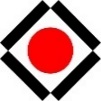 申請書に必要事項をご記入の上、申請フォーム（https://form.run/@pressapplicationform）よりお申込みください。申請書の提出日から取材日まで1週間に満たない場合は、出演・取材をお引受けできない場合がございます。申請日：      年    月    日■取材元情報■企画内容　AJJF記入欄会社名：部署名：部署名：取材責任者氏名：取材者氏名：取材者氏名：□フリーランス  取材者がフリーランスの場合はチェック□フリーランス  取材者がフリーランスの場合はチェック会社住所：　　〒(　　　　　－　　　　　　　)会社住所：　　〒(　　　　　－　　　　　　　)会社住所：　　〒(　　　　　－　　　　　　　)会社住所：　　〒(　　　　　－　　　　　　　)会社TEL：会社FAX：会社TEL：会社FAX：担当者e-mail：担当者TEL：担当者e-mail：担当者TEL：出演/取材対象(所属・選手等)：出演/取材対象(所属・選手等)：出演/取材希望期間日（期間）：　出演/取材希望期間日（期間）：　撮影の有無：　□　有　( 動画 / 静止画 )　・　□　無撮影の有無：　□　有　( 動画 / 静止画 )　・　□　無希望所要時間：　　　　　　　　時間　　　　　　　　分　希望時間帯：　□　AM　(　　　　)　・　□　PM（　　　　　）希望取材場所：　□ 対象者希望地　・□ 申込者指定地（   　　　   　　　）・□ その他（　　  　　　　　　　　）　希望取材場所：　□ 対象者希望地　・□ 申込者指定地（   　　　   　　　）・□ その他（　　  　　　　　　　　）　その他特記事項：その他特記事項：企画概要(番組・雑誌・書籍・ウェブサイト等概要含む)：企画概要(番組・雑誌・書籍・ウェブサイト等概要含む)：過去記事などの見本がありましたら申請書と併せてご提出ください。過去記事などの見本がありましたら申請書と併せてご提出ください。出演取材内容(テーマ、質問や取材形式等)について詳細をご記入下さい。：出演取材内容(テーマ、質問や取材形式等)について詳細をご記入下さい。：この欄に書ききれない場合は補足資料をメールに添付してご提出ください。この欄に書ききれない場合は補足資料をメールに添付してご提出ください。媒体/番組名：媒体/番組名：掲載/放送予定日：　　　　　年　　　　　月　　　　　日（　　）　［　　　　号　・　　発売　　・　　掲載　　・　　放送］（連盟HP・SNS等の告知　□可　・　□否　※全てに対応できるとは限りません）掲載/放送予定日：　　　　　年　　　　　月　　　　　日（　　）　［　　　　号　・　　発売　　・　　掲載　　・　　放送］（連盟HP・SNS等の告知　□可　・　□否　※全てに対応できるとは限りません）ウェブ媒体URL：　http://       (ウェブサイト形態：　□有料　　・　　□無料[要会員登録]　　・　　□無料[会員登録不要]　)ウェブ媒体URL：　http://       (ウェブサイト形態：　□有料　　・　　□無料[要会員登録]　　・　　□無料[会員登録不要]　)■お問合せ先　　　　公益財団法人全日本柔道連盟 企画部企画課：TEL03－3812-3944／FAX03-3812-3995■お問合せ先　　　　公益財団法人全日本柔道連盟 企画部企画課：TEL03－3812-3944／FAX03-3812-3995備考：